Learning Agreement Students’ Mobility for TraineeshipsBefore the mobility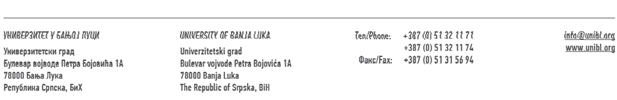 During the MobilityAfter the Mobilityi Nationality: Country to which the person belongs administratively and that issues the ID card and/or passport.ii  Study cycle: Short cycle (EQF level 5) / Bachelor or equivalent first cycle (EQF level 6) / Master or equivalent second cycle (EQF level 7) / Doctorate or equivalent third cycle (EQF level 8).iii  Field of education: The ISCED-F 2013 search tool available at http://ec.europa.eu/education/tools/isced-f_en.htm should be used to find the ISCED 2013 detailed field of education and training that is closest to the subject of the degree to be awarded to the trainee by the sending institution.iv  Erasmus code: a unique identifier that every higher education institution that has been awarded with the Erasmus Charter for Higher Education (ECHE) receives. It is only applicable to higher education institutions located in Programme Countries.v Enter Erasmus code only in applicable situations – ERASMUS+ programmesvi Contact person at the sending institution: a person who provides a link for administrative information and who, depending on the structure of the higher education institution, may be the departmental coordinator or will work at the international relations office or equivalent body within the institution. At University of Banja Luka the contact person is Academic coordinator for international students and staff mobility on each of the Faculties belonging to the University.vii  Contact person at the Receiving Organisation: a person who can provide administrative information within the framework of Erasmus+ traineeships.viii Mentor: the role of the mentor is to provide support, encouragement and information to the trainee on the life and experience relative to the enterprise (culture of the enterprise, informal codes and conducts, etc.). Normally, the mentor should be a different person than the supervisor.ix Level of language competence: a description of the European Language Levels (CEFR) is available at:   https://europass.cedefop.europa.eu/en/resources/european-language-levels-cefrx There are three different provisions for traineeships:Traineeships embedded in the curriculum (counting towards the degree);Voluntary traineeships (not obligatory for the degree);Traineeships for recent graduates.xi ECTS credits or equivalent: in countries where the "ECTS" system is not in place, in particular for institutions located in Partner Countries not participating in the Bologna process, "ECTS" needs to be replaced in all tables by the name of the equivalent system that is used and a web link to an explanation to the system should be added.xii Responsible person at the sending institution: this person is responsible for signing the Learning Agreement, amending it if needed and recognising the credits and associated learning outcomes on behalf of the responsible academic body as set out in the Learning Agreement. The name and email of the Responsible person must be filled in only in case it differs from that of the Contact person mentioned at the top of the document.xiii Supervisor at the Receiving Organisation: this person is responsible for signing the Learning Agreement, amending it if needed, supervising the trainee during the traineeship and signing the Traineeship Certificate. The name and email of the Supervisor must be filled in only in case it differs from that of the Contact person mentioned at the top of the document.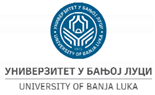 Logo of corresponding Mobility programme (if applicable)Logo of Receiving Institution/EnterpriseTraineeLast name(s)First name(s)Date of birthNationalityiSex [M/F]Study cycleiiField of educationiiiTraineeSending InstitutionNameFaculty/ DepartmentErasmus codeiv,v(if applicable)AddressCountryContact person namevi; email; phoneContact person namevi; email; phoneSending InstitutionReceiving Organisation/EnterpriseNameDepartmentAddress; websiteCountrySizeContact personvii name; position; e- mail; phoneMentorviii name; position;e-mail; phoneReceiving Organisation/Enterprise< 250 employees> 250 employeesTable A - Traineeship Programme at the Receiving Organisation/EnterprisePlanned period of the mobility: from [month/year] ……………. to [month/year] …………….Table A - Traineeship Programme at the Receiving Organisation/EnterprisePlanned period of the mobility: from [month/year] ……………. to [month/year] …………….Traineeship title: …Number of working hours per week: …Detailed programme of the traineeship:Detailed programme of the traineeship:Knowledge, skills and competences to be acquired by the end of the traineeship (expected Learning Outcomes):Knowledge, skills and competences to be acquired by the end of the traineeship (expected Learning Outcomes):Monitoring plan:Monitoring plan:Evaluation plan:Evaluation plan:The level of language competenceix   in 	[indicate here the main language of work] that the trainee already has or agrees to acquire by thestart of the mobility period is: A1 ☐      A2 ☐      B1 ☐      B2 ☐      C1 ☐      C2 ☐      Native speaker ☐The level of language competenceix   in 	[indicate here the main language of work] that the trainee already has or agrees to acquire by thestart of the mobility period is: A1 ☐      A2 ☐      B1 ☐      B2 ☐      C1 ☐      C2 ☐      Native speaker ☐Table B - Sending InstitutionPlease use only one of the following three boxes: xThe traineeship is embedded in the curriculum and upon satisfactory completion of the traineeship, the institution undertakes to:The traineeship is voluntary and, upon satisfactory completion of the traineeship, the institution undertakes to:The traineeship is carried out by a recent graduate and, upon satisfactory completion of the traineeship, the institution undertakes to:Accident insurance for the traineeTable B - Sending InstitutionPlease use only one of the following three boxes: xThe traineeship is embedded in the curriculum and upon satisfactory completion of the traineeship, the institution undertakes to:The traineeship is voluntary and, upon satisfactory completion of the traineeship, the institution undertakes to:The traineeship is carried out by a recent graduate and, upon satisfactory completion of the traineeship, the institution undertakes to:Accident insurance for the traineeTable B - Sending InstitutionPlease use only one of the following three boxes: xThe traineeship is embedded in the curriculum and upon satisfactory completion of the traineeship, the institution undertakes to:The traineeship is voluntary and, upon satisfactory completion of the traineeship, the institution undertakes to:The traineeship is carried out by a recent graduate and, upon satisfactory completion of the traineeship, the institution undertakes to:Accident insurance for the traineeTable B - Sending InstitutionPlease use only one of the following three boxes: xThe traineeship is embedded in the curriculum and upon satisfactory completion of the traineeship, the institution undertakes to:The traineeship is voluntary and, upon satisfactory completion of the traineeship, the institution undertakes to:The traineeship is carried out by a recent graduate and, upon satisfactory completion of the traineeship, the institution undertakes to:Accident insurance for the traineeTable B - Sending InstitutionPlease use only one of the following three boxes: xThe traineeship is embedded in the curriculum and upon satisfactory completion of the traineeship, the institution undertakes to:The traineeship is voluntary and, upon satisfactory completion of the traineeship, the institution undertakes to:The traineeship is carried out by a recent graduate and, upon satisfactory completion of the traineeship, the institution undertakes to:Accident insurance for the traineeTable B - Sending InstitutionPlease use only one of the following three boxes: xThe traineeship is embedded in the curriculum and upon satisfactory completion of the traineeship, the institution undertakes to:The traineeship is voluntary and, upon satisfactory completion of the traineeship, the institution undertakes to:The traineeship is carried out by a recent graduate and, upon satisfactory completion of the traineeship, the institution undertakes to:Accident insurance for the traineeTable C - Receiving Organisation/EnterpriseTable C - Receiving Organisation/EnterpriseTable C - Receiving Organisation/EnterpriseTable C - Receiving Organisation/EnterpriseTable C - Receiving Organisation/EnterpriseTable C - Receiving Organisation/EnterpriseBy signing this document, the trainee, the Sending Institution and the Receiving Organisation/Enterprise confirm that they approve the Learning Agreement and that they will comply with all the arrangements agreed by all parties. The trainee and Receiving Organisation/Enterprise will communicate to the Sending Institution any problem or changes regarding the traineeship period. The Sending Institution and the trainee should also commit to what is set out in the Erasmus+ grant agreement. The institution undertakes to respect all the principles of the Erasmus Charter for Higher Education relating to traineeships (or the principles agreed in the partnership agreement for institutions located in Partner Countries).By signing this document, the trainee, the Sending Institution and the Receiving Organisation/Enterprise confirm that they approve the Learning Agreement and that they will comply with all the arrangements agreed by all parties. The trainee and Receiving Organisation/Enterprise will communicate to the Sending Institution any problem or changes regarding the traineeship period. The Sending Institution and the trainee should also commit to what is set out in the Erasmus+ grant agreement. The institution undertakes to respect all the principles of the Erasmus Charter for Higher Education relating to traineeships (or the principles agreed in the partnership agreement for institutions located in Partner Countries).By signing this document, the trainee, the Sending Institution and the Receiving Organisation/Enterprise confirm that they approve the Learning Agreement and that they will comply with all the arrangements agreed by all parties. The trainee and Receiving Organisation/Enterprise will communicate to the Sending Institution any problem or changes regarding the traineeship period. The Sending Institution and the trainee should also commit to what is set out in the Erasmus+ grant agreement. The institution undertakes to respect all the principles of the Erasmus Charter for Higher Education relating to traineeships (or the principles agreed in the partnership agreement for institutions located in Partner Countries).By signing this document, the trainee, the Sending Institution and the Receiving Organisation/Enterprise confirm that they approve the Learning Agreement and that they will comply with all the arrangements agreed by all parties. The trainee and Receiving Organisation/Enterprise will communicate to the Sending Institution any problem or changes regarding the traineeship period. The Sending Institution and the trainee should also commit to what is set out in the Erasmus+ grant agreement. The institution undertakes to respect all the principles of the Erasmus Charter for Higher Education relating to traineeships (or the principles agreed in the partnership agreement for institutions located in Partner Countries).By signing this document, the trainee, the Sending Institution and the Receiving Organisation/Enterprise confirm that they approve the Learning Agreement and that they will comply with all the arrangements agreed by all parties. The trainee and Receiving Organisation/Enterprise will communicate to the Sending Institution any problem or changes regarding the traineeship period. The Sending Institution and the trainee should also commit to what is set out in the Erasmus+ grant agreement. The institution undertakes to respect all the principles of the Erasmus Charter for Higher Education relating to traineeships (or the principles agreed in the partnership agreement for institutions located in Partner Countries).By signing this document, the trainee, the Sending Institution and the Receiving Organisation/Enterprise confirm that they approve the Learning Agreement and that they will comply with all the arrangements agreed by all parties. The trainee and Receiving Organisation/Enterprise will communicate to the Sending Institution any problem or changes regarding the traineeship period. The Sending Institution and the trainee should also commit to what is set out in the Erasmus+ grant agreement. The institution undertakes to respect all the principles of the Erasmus Charter for Higher Education relating to traineeships (or the principles agreed in the partnership agreement for institutions located in Partner Countries).CommitmentNameEmailPositionDateSignatureTraineeTraineeResponsible personxii at the Sending InstitutionSupervisorxiii at the Receiving OrganisationTable A2 - Exceptional Changes to the Traineeship Programme at the Receiving Organisation/Enterprise(to be approved by e-mail or signature by the trainee, the responsible person in the Sending Institution and the responsible person in the Receiving Organisation/Enterprise)Planned period of the mobility: from [month/year] ……………. till [month/year] …………….Table A2 - Exceptional Changes to the Traineeship Programme at the Receiving Organisation/Enterprise(to be approved by e-mail or signature by the trainee, the responsible person in the Sending Institution and the responsible person in the Receiving Organisation/Enterprise)Planned period of the mobility: from [month/year] ……………. till [month/year] …………….Traineeship title: …Number of working hours per week: …Detailed programme of the traineeship period:Detailed programme of the traineeship period:Knowledge, skills and competences to be acquired by the end of the traineeship (expected Learning Outcomes):Knowledge, skills and competences to be acquired by the end of the traineeship (expected Learning Outcomes):Monitoring plan:Monitoring plan:Evaluation plan:Evaluation plan:Table D - Traineeship Certificate by the Receiving Organisation/EnterpriseName of the trainee:Name of the Receiving Organisation/Enterprise:Sector of the Receiving Organisation/Enterprise:Address of the Receiving Organisation/Enterprise [street, city, country, phone, e-mail address], website:Start date and end date of traineeship:   from [day/month/year] …………………. to [day/month/year] ………………..Traineeship title:Detailed programme of the traineeship period including tasks carried out by the trainee:Knowledge, skills (intellectual and practical) and competences acquired (achieved Learning Outcomes):Evaluation of the trainee:Date:Name and signature of the Supervisor at the Receiving Organisation/Enterprise: